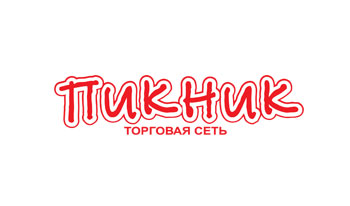 Бухгалтер по алкогольной отчетности (Центр)ТС «Пикник»- динамично развивающаяся Торговая сеть, которая существует на рынке 19 лет. На сегодняшний день Компания объединяет в себе более 30 магазинов на территории Свердловской области, Распределительный центр, Интернет-магазин, сеть кафе и столовых «Поешь-ка» и собственное производство. У нас работает более 1500 сотрудников, центральный офис находится в г. Екатеринбург.
Миссия: мы создаем комфортные условия для покупки широкого ассортимента товара с лучшим соотношением цены и качества.
Компания активно развивается на рынке и стремится к открытию новых магазинов в УрФО.Требования:1. Законченное профильное образование (Средне-специальное или высшее)
2. Опыт работы в должности от 0,5 года.
3. Хорошее знание ПК, опыт работы в 1С:8.,УПП.Обязанности:1. Работа с первичной документацией, знание порядка оформления унифицированных первичных документов.
2. Оформление реализации услуг.
3. Проведение сверок взаиморасчетов с покупателями, поставщиками.
4. Расчеты с поставщиками.
5. Формирование и сдача алкогольной отчетности.Условия работы:1. Офис в центре города, график работы с 9-30 до 18-00, (суб. воск. вых)
2. Зарплата на испытательный срок 24 т.р., далее - 30 т.р. (Зарплата выплачивается без задержек)
3. В рамках компании возможен профессиональный и карьерный рост.
4.Официальное трудоустройство ,соц. пакет-оплачиваемые больничные, отпуска.
5. Льготное корпоративное питание.
6.Дружный коллектив.
7.Корпоративная программа обучения и ввода в должность.